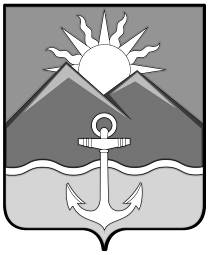 БЮЛЛЕТЕНЬмуниципальных правовых актовХасанского муниципального районаВыпуск № 1115 апреля 2022 г.Официальное изданиеп. Славянка Хасанского района Приморского края2022ОглавлениеПРОТОКОЛ № 1КВ–04.2022 заседания аукционной комиссии по продаже жилых помещений муниципального жилищного фонда Хасанского муниципального района	4Протокол № 01/04.2022 вскрытия конвертов с заявками на участие в открытом конкурсе	12ПРОТОКОЛ № 02/04.2022 РАССМОТРЕНИЯ ЗАЯВОК НА УЧАСТИЕ В ОТКРЫТОМ КОНКУРСЕ	18ПРОТОКОЛ № 1КВ–04.2022заседания аукционной комиссии по продаже жилых помещений муниципального жилищного фонда Хасанского муниципального района15 апреля 2022 г.		пгт Славянка		11:00 час		каб. 203Комиссия по продаже жилых помещений муниципального жилищного фонда Хасанского муниципального района, утвержденная постановлением администрации Хасанского муниципального района от 12.11.2021 года № 864-па, в составе:Отсутствовал по уважительной причине: Сурхаева Любовь Васильевна, Прокопчик Виктор НиколаевичКворум имеетсяПОВЕСТКА ДНЯ:1.	Рассмотрение заявок, поступивших на участие в аукционе с открытой формой подачи предложений о цене по продаже жилых помещений муниципального жилищного фонда Хасанского муниципального района, назначенного на 19 апреля 2022 года.2.	Признание заявителей участниками открытого аукциона по продаже муниципального имущества, находящегося в собственности Хасанского муниципального района.Голосовали:«за» -    6    чел; «против» - нет; «воздержались» - нет Принято единогласно.Слушали: 	Абжалимова Р.Х., который проинформировал аукционную комиссию, что администрацией Хасанского муниципального района было подготовлено постановлением администрации Хасанского муниципального района от 15.03.2022 года № 125-па «Об организации продажи жилых помещений муниципального жилищного фонда Хасанского муниципального района на аукционе с открытой формой подачи предложений о цене» (далее – Постановление АХМР № 125-па), данное постановление размещено на официальном сайте администрации Хасанского муниципального района: http://prim-hasan.ru от 15.03.2022 года, на официальном сайте РФ для размещение информации о проведении торгов https://torgi.gov.ru от 17.03.2022 года № 160322/0145917/01, опубликовано в Бюллетене муниципальных правовых актов Хасанского муниципального района от 17.03.2022 года № 7, а также в печатном издании «Хасанские вести» от 17.03.2022 года № 20(1922), от 19.03.2022 года № 21 (1923).До установленного в информационном сообщении срока окончания приема заявок 12.04.2022 года в 15:00 претендентами на участие в аукционе с открытой формой подачи предложений о цене поданы 3 (три) заявки. Заявки поданы на бумажном носителе и зафиксированы в журнале регистрации заявок на участие в аукционе с открытой формой подачи предложений о цене, назначенного на 19.04.2022 года. Задатки поступили своевременно. Отозванных заявок нет.По лотам № 1-27, 29-30, 32-59 слушали Абжалимова Р.Х., который предложил признать аукционы не состоявшимися, в виду отсутствия заявок. Голосовали: «за» - 6 чел; «против» - нет; «воздержались» - нет Принято единогласно.По лоту № 28: Жилое помещение (квартира), расположенное по адресу: 
с. Барабаш, ул. Гвардейская, д. 16 кв. 13 комнат 2, площадь 49,2 кв.м., кадастровый номер 25:20:110101:2212, регистрация права собственности №25:20:110101:2212-25/056/2021-1 от 21.10.2021 года, от претендентов поступила 1 (одна) заявка установленной формы.Слушали: 	Абжалимова Р.Х., который доложил, что представленная заявка на участие в аукционе, поданная претендентом соответствуют требованиям, установленным информационным сообщением о проведении аукциона. Поступление от претендента задатка подтверждается выпиской с соответствующего счета. Руководствуясь действующим законодательством, предлагаю признать претендентов Жилеева Виталия Александровича, 29.04.1979 года рождения, участником аукциона по продаже объекта недвижимого имущества. Предложил, аукцион по лоту № 28 признать несостоявшимся, в связи с единственной поданной заявкой.  Сообщил, что согласно Порядку определения участников аукциона, установленному в Постановлении АХМР № 125-па в течение десяти дней со дня подписания протокола рассмотрения заявок на участие в аукционе необходимо направить единственному признанному участнику аукциона три экземпляра подписанного проекта договора купли-продажи муниципального имущества. При этом размер оплаты по договору купли-продажи муниципального имущества определяется в размере, равном начальной цене предмета аукциона 418 700,00 рублей (включая НДС).Решение: Признать аукцион по Лоту № 28 несостоявшимся по причине подачи одной заявки на участие в аукционеПризнать претендента по Лоту № 28 Жилеева Виталия Александровича, 29.04.1979 года рождения, участником аукциона по продаже жилых помещений муниципального жилищного фонда Хасанского муниципального района.В течение десяти дней со дня подписания протокола рассмотрения заявок на участие в аукционе направить претенденту три экземпляра подписанного проекта договора купли-продажи муниципального имущества. При этом размер оплаты по договору купли-продажи муниципального имущества определяется в размере, равном начальной цене предмета аукциона 418 700,00 рублей (включая НДС).Голосовали:«за» - 6 чел; «против» - нет; «воздержались» - нет Принято единогласно.По лоту № 31: Жилое помещение (квартира), расположенное по адресу: с. Барабаш, ул. Гвардейская, д. 16 кв. 33 комнат 3, площадь 60,2 кв.м., кадастровый номер 25:20:110101:2166, регистрация права собственности №  25:20:110101:2166-25/056/2021-1 от 21.10.2021 года, от претендентов поступили 2 (две) заявки установленной формы.Слушали: 	Абжалимов Р.Х. доложил, что представленные заявки на участие в аукционе, поданные претендентами соответствуют требованиям, установленным информационным сообщением о проведении аукциона. Поступление от претендентов задатков подтверждается выписками с соответствующего счета. Руководствуясь действующим законодательством, предложил признать претендентов Азьмук Ксению Александровну, 31.12.1991 года рождения и Сторожук Олесю Геннадьевну, 28.05.1977 года рождения. участниками аукциона по продаже объекта недвижимого имущества. Решение: Признать претендентов по Лоту № 31 участниками аукциона по продаже жилых помещений муниципального жилищного фонда Хасанского муниципального района, следующих участников:- Азьмук Ксения Александровна, 31.12.1991 г.р., адрес: Приморский край, Хасанский район, с. Барабаш, ул. Овчинникова, д. 5а;- Сторожук Олеся Геннадьевна, 28.05.1977 г.р., адрес: Приморский край, Хасанский район, с. Барабаш, ул. Хасанская, д. 6бГолосовали:«за» - 6 чел; «против» - нет; «воздержались» - нет Принято единогласно.	Секретарю комиссии:- Претендентам, признанным участниками аукциона, направить уведомления о принятом решении не позднее следующего рабочего дня с даты подписания данного протокола. Протокол рассмотрения заявок опубликовать на официальном сайте РФ для размещение информации о проведении торгов https://torgi.gov.ru, на официальном сайте продавца администрации Хасанского муниципального района: http://prim-hasan.ru, в Бюллетене муниципальных правовых актов Хасанского муниципального районаАукцион состоится – 19 апреля 2022 года в 11-00 по местному времени в актовом зале, расположенном на первом этаже административного здания, по адресу: Приморский край, Хасанский район, пгт Славянка, ул. Молодежная, 1.Протокол № 01/04.2022вскрытия конвертов с заявками на участие в открытом конкурсеХасанский муниципальный районпгт Славянка                                                                                                                  12.04.2022 г.Организатор открытого конкурса: Администрация Хасанского муниципального районаНаименование предмета конкурса: торги в форме открытого конкурса, открытого по составу участников и форме подачи предложений, на право заключения договора аренды недвижимого имущества Хасанского муниципального района.Извещение о проведении торгов в форме открытого конкурса на право заключения договора аренды недвижимого имущества Хасанского муниципального района и документацию по проведению открытого конкурса было опубликовано 11.03.2022 года на официальных сайтах в информационно-телекоммуникационной сети «Интернет» www.torgi.gov.ru  и www.prim-hasan.ru.Характеристика объекта конкурса: сооружение-свалка, кадастровый номер 25:20:000000:2050, общей площадью 20000 кв.м, расположенное по адресу:  Приморский край, Хасанский район, пгт Славянка, в 1300 м по направлению на запад от ориентира высота с отметкой 255,5, расположенного за пределами участка.Целевое назначение недвижимого имущества Хасанского муниципального района – сбор, транспортировка, обработка, утилизация, обезвреживание и размещение твердых коммунальных отходов, захоронение отходов.Начальная (минимальная) цена лота в размере годовой арендной платы (без учета НДС, эксплуатационных, коммунальных и административных расходов) - 403 200,0 руб. 00 копеек в год.Срок действия договора аренды - с момента подписания акта приема-передачи сроком на 20 лет.Размер задатка на участие в конкурсе - 4 032 000,0 (четыре миллиона тридцать две тысячи) рублей 00 копеек (без учета НДС).Состав Единой комиссии по проведению конкурсов или аукционов на право заключения договоров аренды, договоров безвозмездного пользования, договоров доверительного управления имуществом, иных договоров, предусматривающих переход права владения и (или) пользования в отношении муниципального имущества Хасанского муниципального района, утвержден распоряжением администрации Хасанского муниципального района от 04.03.2022 года № 47-ра «О проведении торгов на право заключения договора аренды объекта недвижимого имущества, находящегося в муниципальной собственности» (далее – Единая комиссия).На заседании  конкурсной комиссии по вскрытию конвертов с заявками на участие в открытом конкурсе из 9 (девять) членов комиссии присутствуют 8.Отсутствовал по уважительной причине: Павленко В.А.Кворум имеется. 5. Процедура вскрытия конвертов с заявками на участие в открытом конкурсе проводится 12 апреля 2022 года, по адресу: Приморский край, пгт Славянка,                        ул. Молодежная, 1, кабинет № 417.Начало 15 час. 00 мин. (время местное).В процессе проведения процедуры вскрытия конвертов с заявками Единая комиссия ведет аудиозапись. Аудиозапись процедуры вскрытия конвертов подлежит хранению в течение трех лет. 6. До окончания указанного в извещении о проведении конкурса срока подачи заявок на участие в конкурсе – 12 апреля 2022 года до 11 часов 00 мин. (время местное) был представлен  1 (один) запечатанный конверт с заявкой на участие в конкурсе. 7. На момент заседания Единой комиссии конверт с заявкой на участие в открытом конкурсе не вскрыт и повреждений упаковки не имеет.8. Вскрытие конверта с заявкой на участие в конкурсе проводит председатель Единой комиссии Абжалимов Р.Х. в порядке поступления, согласно Журналу регистрации поступления заявок на участие в открытом конкурсе (Приложение № 1 к Протоколу № 1 вскрытия конвертов с заявками на участие в открытом конкурсе).9. Председателем Единой комиссии Абжалимовым Р.Х. в отношении поданной заявки на участие в конкурсе объявляется следующая информация: 9.1. Наименование юридического лица или индивидуального предпринимателя, каждого участника;9.2. Наличие сведений и документов, предусмотренных конкурсной документацией; 9.3. Критерии оценки заявки на участие в конкурсе.10. Результаты вскрытия конвертов с заявками на участие в открытом конкурсе:Заявка № 111. Единая комиссия приняла решение признать единственную заявку на участие в конкурсе, которая соответствует требованиям и условиям, предусмотренным конкурсной документациейГолосовали:«за» - 8 чел;«против» - нет;«воздержались» - нет Принято единогласно.Настоящий протокол составлен в двух экземплярах и подлежит размещению на официальных сайтах в информационно-телекоммуникационной сети «Интернет» www.torgi.gov.ru и www.prim-hasan.ru.12. Настоящий протокол подлежит хранению в течение трех лет с даты вскрытия конвертов с заявками на участие в открытом конкурсе. 13. Подписи членов Единой комиссии:Приложение № 1к Протоколу вскрытия конвертовс заявками на участие в открытомконкурсеЖурнал регистрации поступления заявок на участие в открытом конкурсе на право заключения договора аренды объекта недвижимого имущества, находящегося в муниципальной собственностипротокол № 02/04.2022
рассмотрения заявок на участие в открытом конкурсе Хасанский муниципальный районпгт Славянка                                                                                                                  12.04.2022 г.Организатор открытого конкурса: Администрация Хасанского муниципального района.Наименование предмета конкурса: торги в форме открытого конкурса, открытого по составу участников и форме подачи предложений, на право заключения договора аренды недвижимого имущества Хасанского муниципального района.Извещение о проведении торгов в форме открытого конкурса на право заключения договора аренды недвижимого имущества Хасанского муниципального района и документацию по проведению открытого конкурса было опубликовано 11.03.2022 года на официальных сайтах в информационно-телекоммуникационной сети «Интернет» www.torgi.gov.ru  и www.prim-hasan.ru.Начальная (минимальная) цена лота в размере годовой арендной платы (без учета НДС, эксплуатационных, коммунальных и административных расходов) -  403 200,0 руб. 00 копеек в год.Состав Единой комиссии по проведению конкурсов или аукционов на право заключения договоров аренды, договоров безвозмездного пользования, договоров доверительного управления имуществом, иных договоров, предусматривающих переход права владения и (или) пользования в отношении муниципального имущества Хасанского муниципального района, утвержден распоряжением администрации Хасанского муниципального района от 04.03.2022 года № 47-ра «О проведении торгов на право заключения договора аренды объекта недвижимого имущества, находящегося в муниципальной собственности» (далее – Единая комиссия). На заседании комиссии по рассмотрению заявок на участие в конкурсе присутствуют 8 членов Единой комиссии из 9 (девяти). Отсутствовал по уважительной причине: Павленко В.А.Кворум имеется. 	3. Процедура вскрытия конвертов с заявками на участие в конкурсе имела место 12 апреля 2022 года, по адресу:  Приморский край, пгт Славянка, ул. Молодежная, 1, кабинет № 417 с 15 часов 00 минут по 15 часов 10 минут (время местное). (Протокол вскрытия конвертов с заявками на участие в открытом конкурсе № 01/04.2022                         от 12 апреля 2022 г).4. Процедура рассмотрения заявок на участие в конкурсе проводилась Единой комиссией 12 апреля 2022 года в период с 15 часов 10 минут 24 до 15 часов 30 минут,  по адресу: Приморский край, пгт Славянка, ул. Молодежная, 1, кабинет № 417.5. На процедуру рассмотрения была предоставлена одна заявка на участие в открытом конкурсе:6. Комиссия рассмотрела единственную заявку на участие в конкурсе в соответствии с требованиями и условиями, установленными действующим законодательством РФ и конкурсной документацией, и приняла решение: 6.1. Признать единственную заявку на участие в конкурсе, которая соответствует требованиям и условиям, предусмотренным конкурсной документацией6.2. Направить уведомление заявителю о принятом Единой комиссией решения о признании единственным участником конкурса.6.3. В соответствии с п. 65 Приказа ФАС РФ от 10.02.2010 № 67, в случае если по окончании срока подачи заявок на участие в конкурсе подана только одна заявка,  конкурс признается несостоявшимся.6.4. В соответствии с пунктом 101 Приказа ФАС РФ от 10.02.2010 № 67, в случае если конкурс признан несостоявшимся по причине подачи единственной заявки на участие в конкурсе либо признания участником конкурса только одного заявителя, с лицом, подавшим единственную заявку на участие в конкурсе, в случае, если указанная заявка соответствует требованиям и условиям, предусмотренным конкурсной документацией, а также с лицом, признанным единственным участником конкурса, организатор конкурса обязан заключить договор на условиях и по цене, которые предусмотрены заявкой на участие в конкурсе и конкурсной документацией, но по цене не менее начальной (минимальной) цены договора (лота), указанной в извещении о проведении конкурса.Голосовали:«за» - 8 чел;«против» - нет;«воздержались» - нет Принято единогласно.7. Настоящий протокол составлен в двух экземплярах  и подлежит размещению на официальных сайтах в информационно-телекоммуникационной сети «Интернет» www.torgi.gov.ru и www.prim-hasan.ru.8. Настоящий протокол подлежит хранению в течение трех лет с даты подведения итогов настоящего конкурса.9. Подписи Единой комиссии:Бюллетень муниципальных правовых актов
Хасанского муниципального районаВЫПУСК № 108 апреля 2022 г.Официальное издание, учрежденное администрацией 
муниципального образования Хасанский район исключительно 
для издания официальных сообщений и материалов, 
нормативных и иных актов Хасанского муниципального районаГлавный редактор Старцева И.В.Редакционная коллегия:Старцева И.В., Куличенко О.В., Захаренко М.А.Издатель: Администрация Хасанского муниципального района________________________________Адрес редакции692701 п. Славянка Приморского края, ул. Молодежная, 1.Выпуск № 10 8 апреля 2022 г. Изготовлено с машинописных листов. 8 апреля 2022 г.Тираж 2 экземпляров.Свободная цена. Правом распространения обладает Хасанская 
межпоселенческая (районная) библиотека.Электронная версия издания размещена на официальном сайте 
Хасанского муниципального района (http://prim-hasan.ru/).Абжалимов Руслан Харисович- заместитель главы администрации Хасанского муниципального района, председатель комиссии;Хандиева Елена Александровна- начальник управления жилищно-коммунального хозяйства, гражданской обороны и чрезвычайных ситуаций администрации Хасанского муниципального района, заместитель председателя комиссии;Мельникова Анастасия Алексеевна- главный специалист 1 разряда управления жилищно-коммунального хозяйства, гражданской обороны и чрезвычайных ситуаций администрации Хасанского муниципального района, секретарь комиссииЧлены комиссии:Касимова Ольга Анатольевна- начальник правового управления администрации Хасанского муниципального района;Антоненко Ольга Валерьевна- начальник управления экономики администрации Хасанского муниципального района;Кульганик Вячеслав Викторович– депутат Думы Хасанского муниципального района.Лот №Наименование и характеристики ЛотаРешение 1с. Барабаш ул. Центральная д. 5 кв. 1 комнат 3 площадь 61,2 кв.м.Признать аукцион с открытой формой подачи предложений о цене не состоявшимся, в виду отсутствия заявок на участие в аукционе.2с. Барабаш ул. Центральная д. 5 кв. 12 комнат 2 площадь 43,2 кв.м.Признать аукцион с открытой формой подачи предложений о цене не состоявшимся, в виду отсутствия заявок на участие в аукционе.3с. Барабаш ул. Центральная д. 5 кв. 13 комнат 3 площадь 61,2 кв.м.Признать аукцион с открытой формой подачи предложений о цене не состоявшимся, в виду отсутствия заявок на участие в аукционе.4с. Барабаш ул. Центральная д. 5 кв. 15 комнат 2 площадь 42,9 кв.м.Признать аукцион с открытой формой подачи предложений о цене не состоявшимся, в виду отсутствия заявок на участие в аукционе.5с. Барабаш ул. Центральная д. 5 кв. 17 комнат 2 площадь 44,1 кв.м.Признать аукцион с открытой формой подачи предложений о цене не состоявшимся, в виду отсутствия заявок на участие в аукционе.6с. Барабаш ул. Центральная д. 5 кв. 30 комнат 2 площадь 43,7 кв.м.Признать аукцион с открытой формой подачи предложений о цене не состоявшимся, в виду отсутствия заявок на участие в аукционе.7с. Барабаш ул. Центральная д. 5 кв. 35 комнат 2 площадь 44,2 кв.м.Признать аукцион с открытой формой подачи предложений о цене не состоявшимся, в виду отсутствия заявок на участие в аукционе.8с. Барабаш ул. Центральная д. 5 кв. 41 комнат 2 площадь 44,2 кв.м.Признать аукцион с открытой формой подачи предложений о цене не состоявшимся, в виду отсутствия заявок на участие в аукционе.9с. Барабаш ул. Центральная д. 5 кв. 44 комнат 2 площадь 44,2 кв.м.Признать аукцион с открытой формой подачи предложений о цене не состоявшимся, в виду отсутствия заявок на участие в аукционе.10с. Барабаш ул. Центральная д. 5 кв. 60 комнат 3 площадь 61,2 кв.м.Признать аукцион с открытой формой подачи предложений о цене не состоявшимся, в виду отсутствия заявок на участие в аукционе.11с. Барабаш ул. Центральная д. 11 кв. 14 комнат 1 площадь 32,2 кв.м.Признать аукцион с открытой формой подачи предложений о цене не состоявшимся, в виду отсутствия заявок на участие в аукционе.12с. Барабаш ул. Центральная д. 11 кв. 47 комнат 1 площадь 31,7 кв.м.Признать аукцион с открытой формой подачи предложений о цене не состоявшимся, в виду отсутствия заявок на участие в аукционе.13с. Барабаш ул. Центральная д. 11 кв. 51 комнат 2 площадь 47,5 кв.м.Признать аукцион с открытой формой подачи предложений о цене не состоявшимся, в виду отсутствия заявок на участие в аукционе.14с. Барабаш ул. Центральная д. 11 кв. 58 комнат 2 площадь 47 кв.м.Признать аукцион с открытой формой подачи предложений о цене не состоявшимся, в виду отсутствия заявок на участие в аукционе.15с. Барабаш ул. Центральная д. 11 кв. 60 комнат 2 площадь 47,5 кв.м.Признать аукцион с открытой формой подачи предложений о цене не состоявшимся, в виду отсутствия заявок на участие в аукционе.16с. Барабаш ул. Гвардейская д. 6 кв. 1 комнат 1 площадь 31,3 кв.м.Признать аукцион с открытой формой подачи предложений о цене не состоявшимся, в виду отсутствия заявок на участие в аукционе.17с. Барабаш ул. Гвардейская д. 6 кв. 2 комнат 2 площадь 48,5 кв.м.Признать аукцион с открытой формой подачи предложений о цене не состоявшимся, в виду отсутствия заявок на участие в аукционе.18с. Барабаш ул. Гвардейская д. 6 кв. 10 комнат 2 площадь 47,4 кв.м.Признать аукцион с открытой формой подачи предложений о цене не состоявшимся, в виду отсутствия заявок на участие в аукционе.19с. Барабаш ул. Гвардейская д. 6 кв. 17 комнат 2 площадь 48,6 кв.м.Признать аукцион с открытой формой подачи предложений о цене не состоявшимся, в виду отсутствия заявок на участие в аукционе.20с. Барабаш ул. Гвардейская д. 6 кв. 20 комнат 2 площадь 49 кв.м.Признать аукцион с открытой формой подачи предложений о цене не состоявшимся, в виду отсутствия заявок на участие в аукционе.21с. Барабаш ул. Гвардейская д. 6 кв. 28 комнат 2 площадь 47,3 кв.м.Признать аукцион с открытой формой подачи предложений о цене не состоявшимся, в виду отсутствия заявок на участие в аукционе.22с. Барабаш ул. Гвардейская д. 6 кв. 29 комнат 2 площадь 49 кв.м.Признать аукцион с открытой формой подачи предложений о цене не состоявшимся, в виду отсутствия заявок на участие в аукционе.23с. Барабаш ул. Гвардейская д. 6 кв. 31 комнат 1 площадь 31,5 кв.м.Признать аукцион с открытой формой подачи предложений о цене не состоявшимся, в виду отсутствия заявок на участие в аукционе.24с. Барабаш ул. Гвардейская д. 6 кв. 33 комнат 3 площадь 63,9 кв.м.Признать аукцион с открытой формой подачи предложений о цене не состоявшимся, в виду отсутствия заявок на участие в аукционе.25с. Барабаш ул. Гвардейская д. 6 кв. 41 комнат 2 площадь 49 кв.м.Признать аукцион с открытой формой подачи предложений о цене не состоявшимся, в виду отсутствия заявок на участие в аукционе.26с. Барабаш ул. Гвардейская д. 6 кв. 52 комнат 2 площадь 46,8 кв.м.Признать аукцион с открытой формой подачи предложений о цене не состоявшимся, в виду отсутствия заявок на участие в аукционе.27с. Барабаш ул. Гвардейская д. 6 кв. 61 комнат 1 площадь 31,1 кв.м.Признать аукцион с открытой формой подачи предложений о цене не состоявшимся, в виду отсутствия заявок на участие в аукционе.29с. Барабаш ул. Гвардейская д. 16 кв. 14 комнат 1 площадь 32,3 кв.м.Признать аукцион с открытой формой подачи предложений о цене не состоявшимся, в виду отсутствия заявок на участие в аукционе.30с. Барабаш ул. Гвардейская д. 16 кв. 29 комнат 1 площадь 31,6 кв.м.Признать аукцион с открытой формой подачи предложений о цене не состоявшимся, в виду отсутствия заявок на участие в аукционе.32с. Барабаш ул. Гвардейская д. 16 кв. 44 комнат 1 площадь 32,1 кв.м.Признать аукцион с открытой формой подачи предложений о цене не состоявшимся, в виду отсутствия заявок на участие в аукционе.33с. Барабаш ул. Гвардейская д. 16 кв. 59 комнат 1 площадь 31,8 кв.м.Признать аукцион с открытой формой подачи предложений о цене не состоявшимся, в виду отсутствия заявок на участие в аукционе.34с. Барабаш ул. Парковая д. 19 кв. 1 комнат 3 площадь 61,2 кв.м.Признать аукцион с открытой формой подачи предложений о цене не состоявшимся, в виду отсутствия заявок на участие в аукционе.35с. Барабаш ул. Парковая д. 19 кв. 3 комнат 2 площадь 43,2 кв.м.Признать аукцион с открытой формой подачи предложений о цене не состоявшимся, в виду отсутствия заявок на участие в аукционе.36с. Барабаш ул. Парковая д. 19 кв. 5 комнат 1 площадь 29,5 кв.м.Признать аукцион с открытой формой подачи предложений о цене не состоявшимся, в виду отсутствия заявок на участие в аукционе.37с. Барабаш ул. Парковая д. 19 кв. 6 комнат 2 площадь 43,2 кв.м.Признать аукцион с открытой формой подачи предложений о цене не состоявшимся, в виду отсутствия заявок на участие в аукционе.38с. Барабаш ул. Парковая д. 19 кв. 13 комнат 3 площадь 61,2 кв.м.Признать аукцион с открытой формой подачи предложений о цене не состоявшимся, в виду отсутствия заявок на участие в аукционе.39с. Барабаш ул. Парковая д. 19 кв. 15 комнат 2 площадь 43,2 кв.м.Признать аукцион с открытой формой подачи предложений о цене не состоявшимся, в виду отсутствия заявок на участие в аукционе.40с. Барабаш ул. Парковая д. 19 кв. 18 комнат 2 площадь 43,7 кв.м.Признать аукцион с открытой формой подачи предложений о цене не состоявшимся, в виду отсутствия заявок на участие в аукционе.41с. Барабаш ул. Парковая д. 19 кв. 26 комнат 2 площадь 44,1 кв.м.Признать аукцион с открытой формой подачи предложений о цене не состоявшимся, в виду отсутствия заявок на участие в аукционе.42с. Барабаш ул. Парковая д. 19 кв. 28 комнат 2 площадь 46,7 кв.м.Признать аукцион с открытой формой подачи предложений о цене не состоявшимся, в виду отсутствия заявок на участие в аукционе.43с. Барабаш ул. Парковая д. 19 кв. 38 комнат 2 площадь 44,2 кв.м.Признать аукцион с открытой формой подачи предложений о цене не состоявшимся, в виду отсутствия заявок на участие в аукционе.44с. Барабаш ул. Парковая д. 19 кв. 43 комнат 2 площадь 43,7 кв.м.Признать аукцион с открытой формой подачи предложений о цене не состоявшимся, в виду отсутствия заявок на участие в аукционе.45с. Барабаш ул. Парковая д. 19 кв. 44 комнат 2 площадь 44,2 кв.м.Признать аукцион с открытой формой подачи предложений о цене не состоявшимся, в виду отсутствия заявок на участие в аукционе.46с. Барабаш ул. Парковая д. 19 кв. 47 комнат 1 площадь 29,8 кв.м.Признать аукцион с открытой формой подачи предложений о цене не состоявшимся, в виду отсутствия заявок на участие в аукционе.47с. Барабаш ул. Школьная д. 4 кв. 19 комнат 1 площадь 28,8 кв.м.Признать аукцион с открытой формой подачи предложений о цене не состоявшимся, в виду отсутствия заявок на участие в аукционе.48с. Барабаш ул. Школьная д. 4 кв. 21 комнат 2 площадь 44,4 кв.м.Признать аукцион с открытой формой подачи предложений о цене не состоявшимся, в виду отсутствия заявок на участие в аукционе.49с. Барабаш ул. Школьная д. 4 кв. 22 комнат 1 площадь 30,8 кв.м.Признать аукцион с открытой формой подачи предложений о цене не состоявшимся, в виду отсутствия заявок на участие в аукционе.50с. Барабаш ул. Школьная д. 4 кв. 26 комнат 3 площадь 62 кв.м.Признать аукцион с открытой формой подачи предложений о цене не состоявшимся, в виду отсутствия заявок на участие в аукционе.51с. Барабаш ул. Школьная д. 4 кв. 28 комнат 1 площадь 30,8 кв.м.Признать аукцион с открытой формой подачи предложений о цене не состоявшимся, в виду отсутствия заявок на участие в аукционе.52с. Барабаш ул. Школьная д. 4 кв. 30 комнат 2 площадь 44,4 кв.м.Признать аукцион с открытой формой подачи предложений о цене не состоявшимся, в виду отсутствия заявок на участие в аукционе.53с. Барабаш ул. Школьная д. 4 кв. 33 комнат 2 площадь 44,4 кв.м.Признать аукцион с открытой формой подачи предложений о цене не состоявшимся, в виду отсутствия заявок на участие в аукционе.54с. Барабаш ул. Школьная д. 4 кв. 48 комнат 3 площадь 62 кв.м.Признать аукцион с открытой формой подачи предложений о цене не состоявшимся, в виду отсутствия заявок на участие в аукционе.55с. Барабаш ул. Школьная д. 4 кв. 49 комнат 1 площадь 30,8 кв.м.Признать аукцион с открытой формой подачи предложений о цене не состоявшимся, в виду отсутствия заявок на участие в аукционе.56с. Барабаш ул. Школьная д. 4 кв. 61 комнат 2 площадь 39,3 кв.м.Признать аукцион с открытой формой подачи предложений о цене не состоявшимся, в виду отсутствия заявок на участие в аукционе.57с. Барабаш ул. Школьная д. 4 кв. 63 комнат 3 площадь 55,9 кв.м.Признать аукцион с открытой формой подачи предложений о цене не состоявшимся, в виду отсутствия заявок на участие в аукционе.58с. Барабаш ул. Школьная д. 4 кв. 67 комнат 3 площадь 55,9 кв.м.Признать аукцион с открытой формой подачи предложений о цене не состоявшимся, в виду отсутствия заявок на участие в аукционе.59с. Барабаш ул. Школьная д. 4 кв. 68 комнат 2 площадь 38,4 кв.м.Признать аукцион с открытой формой подачи предложений о цене не состоявшимся, в виду отсутствия заявок на участие в аукционе.№ лота№ заявки, дата, время подачи заявкиНаименование претендента, местонахождение претендента Внесенный задаток(руб.)Перечень документов, представленных претендентом в составе заявки28№ 2 от 06.04.2022 г.,17 ч. 41 мин.Жилеев Виталий Александрович, 29.04.1979 г.р.Приморский край, г. Владивосток, ул. Толстого, 42-7883 740,00Опись документов – 1 л.Заявка на участие в аукционе – 1 л.Копия паспорта – 1 л.Платежное поручение об оплате задатка – 1 л.№ лота№ заявки, дата, время подачи заявкиНаименование претендента, местонахождение претендента Внесенный задаток(руб.)Перечень документов, представленных претендентом в составе заявки31№ 1 от 31.03.2022 г.,11 ч. 08 мин.Азьмук Ксения Александровна, 31.12.1991 г.р.Приморский край, Хасанский район, 
с. Барабаш, ул. Овчинникова, д. 5а108 120,00Опись документов – 1 л.Заявка на участие в аукционе – 1 л.Копия паспорта – 1 л.Платежное поручение об оплате задатка – 1 л.31№ 3от 07.04.2022 г., 12 ч. 03 мин.Сторожук Олеся Геннадьевна, 28.05.1977 г.р.Приморский край, Хасанский район, с. Барабаш, ул. Хасанская, д. 6б108 120,00Опись документов – 1 л.Заявка на участие в аукционе – 1 л.Копия паспорта – 4 л.Платежное поручение об оплате задатка – 1 л.Председатель комиссии:Р.Х. АбжалимовЗаместитель председателя комиссии:        Е.А. ХандиеваСекретарь комиссии:А.А. Мельникова    Члены комиссии:О.А. КасимоваО.В. АнтоненкоВ.В. КульганикПредседатель комиссии:заместитель главы администрации Хасанского муниципального районаР.Х. АбжалимовЗаместитель председателя комиссии:Начальник управления жилищно-коммунального хозяйства, гражданской обороны и чрезвычайных ситуаций администрации Хасанского муниципального районаЕ.А. ХандиеваСекретарь комиссии:Главный специалист 1 разряда управления жилищно-коммунального хозяйства, гражданской обороны и чрезвычайных ситуаций администрации Хасанского муниципального районаА.П. Лысенко Члены комиссии:Главный специалист 1 разряда управления жилищно-коммунального хозяйства, гражданской обороны и чрезвычайных ситуаций администрации Хасанского муниципального районаА.А. Мельникова Старший специалист 1 разряда отдела градостроительства и архитектуры в составе управления градостроительства и земельных отношений администрации Хасанского муниципального районаО.К. Бабич Главный специалист 1 разряда управления градостроительства и земельных отношений администрации Хасанского муниципального районаВ.А. Павленко Главный специалист 1 разряда управления жилищно-коммунального хозяйства, гражданской обороны и чрезвычайных ситуаций администрации Хасанского муниципального районаС.С. Коньшина Депутат Думы Хасанского муниципального районаИ.К. Луговской Депутат Думы Хасанского муниципального районаИ.К. Суховей Реквизиты подачи конвертаРеквизиты подачи конвертаот 12.04.2022 года в 10 часов 45 мин (время местное)от 12.04.2022 года в 10 часов 45 мин (время местное)Наименование участника конкурсаНаименование участника конкурсаОбщество с ограниченной ответственностью «Базис»Общество с ограниченной ответственностью «Базис»№п/пНаименование документа.Наименование документа.Количестволистов1.Заявка на участие в открытом конкурсе на право заключения договора аренды недвижимого имущества Хасанского муниципального районаЗаявка на участие в открытом конкурсе на право заключения договора аренды недвижимого имущества Хасанского муниципального района3 л.2.Анкета участникаАнкета участника1 л.3.Устав общества с ограниченной ответственностью «Базис»Устав общества с ограниченной ответственностью «Базис»8 л.4.Изменения в устав общества с ограниченной ответственностью «Базис»Изменения в устав общества с ограниченной ответственностью «Базис»3 л.5.Протокол общего собрания участников общества с ограниченной ответственностью «Базис»Протокол общего собрания участников общества с ограниченной ответственностью «Базис»1 л.6.Выписка из Единого государственного реестра юридических лиц общества с ограниченной ответственностью «Базис»Выписка из Единого государственного реестра юридических лиц общества с ограниченной ответственностью «Базис»9 л.7.Свидетельство о государственной регистрации юридического лица серия 25 № 002894225 от 19.09.2006 г.Свидетельство о государственной регистрации юридического лица серия 25 № 002894225 от 19.09.2006 г.1 л.8.Свидетельство о постановке на учет российской организации в налоговом органе по месту нахождения на территории Российской Федерации серия 25 № 003275805 Свидетельство о постановке на учет российской организации в налоговом органе по месту нахождения на территории Российской Федерации серия 25 № 003275805 1 л.9.Решение № 1 общества с ограниченной ответственностью «Базис» об одобрении или о совершении крупной сделки Решение № 1 общества с ограниченной ответственностью «Базис» об одобрении или о совершении крупной сделки 1 л.10.Свидетельство об удостоверении факта принятия решения органа управления юридического лицаСвидетельство об удостоверении факта принятия решения органа управления юридического лица1 л.11.Заявление об отсутствии решения о ликвидации заявителя-юридического лица, об отсутствии решения арбитражного суда о признании заявителя-юридического лица, индивидуального предпринимателя банкротом и об открытии конкурсного производства, об отсутствии решения о приостановлении деятельности заявителя в порядке, предусмотренном Кодексом Российской Федерации об административных правонарушениях, об отсутствии задолженности по начисленным налогам, сборам и иным платежам в бюджеты любого уровня или государственные внебюджетные фонды от 07.04.2022 г.Заявление об отсутствии решения о ликвидации заявителя-юридического лица, об отсутствии решения арбитражного суда о признании заявителя-юридического лица, индивидуального предпринимателя банкротом и об открытии конкурсного производства, об отсутствии решения о приостановлении деятельности заявителя в порядке, предусмотренном Кодексом Российской Федерации об административных правонарушениях, об отсутствии задолженности по начисленным налогам, сборам и иным платежам в бюджеты любого уровня или государственные внебюджетные фонды от 07.04.2022 г.1 л.12.Лицензия на осуществление деятельности по сбору, транспортированию, обработке, утилизации, обезвреживанию, размещению отходов I-IVклассов опасностиЛицензия на осуществление деятельности по сбору, транспортированию, обработке, утилизации, обезвреживанию, размещению отходов I-IVклассов опасности7 л.13.Согласие на обработку персональных данных Шумилин Р.В.Согласие на обработку персональных данных Шумилин Р.В.1 л.14.Согласие на обработку персональных данных Евлахов О.Ю.Согласие на обработку персональных данных Евлахов О.Ю.1 л.15.Техническое предложение на участие в открытом конкурсе на право заключения договора аренды недвижимого имущества Хасанского муниципального районаТехническое предложение на участие в открытом конкурсе на право заключения договора аренды недвижимого имущества Хасанского муниципального района1 л.16.Платежное поручение № 187 от 12.04.2022 г.Платежное поручение № 187 от 12.04.2022 г.1 л.пп/п Наименование заявителяСоответствие заявки требованиям, установленным конкурсной документациейСоответствие заявителя требованиям, установленным пунктом 18 Приказа ФАС РФ от 10.02.2010 № 671Общество с ограниченной ответственностью «Базис»соответствуетсоответствуетПредседатель комиссии:заместитель главы администрации Хасанского муниципального районаР.Х. АбжалимовЗаместитель председателя комиссии:Начальник управления жилищно-коммунального хозяйства, гражданской обороны и чрезвычайных ситуаций администрации Хасанского муниципального районаЕ.А. ХандиеваСекретарь комиссии:Главный специалист 1 разряда управления жилищно-коммунального хозяйства, гражданской обороны и чрезвычайных ситуаций администрации Хасанского муниципального районаА.П. Лысенко Члены комиссии:Главный специалист 1 разряда управления жилищно-коммунального хозяйства, гражданской обороны и чрезвычайных ситуаций администрации Хасанского муниципального районаА.А. Мельникова Старший специалист 1 разряда отдела градостроительства и архитектуры в составе управления градостроительства и земельных отношений администрации Хасанского муниципального районаО.К. Бабич Главный специалист 1 разряда управления жилищно-коммунального хозяйства, гражданской обороны и чрезвычайных ситуаций администрации Хасанского муниципального районаС.С. Коньшина Депутат Думы Хасанского муниципального районаИ.К. Луговской Депутат Думы Хасанского муниципального районаИ.К. Суховей № п/пДата / времяпоступленияСпособ подачи ПодписьРасшифровка подписи112.04.2022 годав 10 часов 45 миннарочноЕвлахов О.Ю.Председатель комиссии:заместитель главы администрации Хасанского муниципального районаР.Х. АбжалимовЗаместитель председателя комиссии:Начальник управления жилищно-коммунального хозяйства, гражданской обороны и чрезвычайных ситуаций администрации Хасанского муниципального районаЕ.А. ХандиеваСекретарь комиссии:Главный специалист 1 разряда управления жилищно-коммунального хозяйства, гражданской обороны и чрезвычайных ситуаций администрации Хасанского муниципального районаА.П. Лысенко Члены комиссии:Главный специалист 1 разряда управления жилищно-коммунального хозяйства, гражданской обороны и чрезвычайных ситуаций администрации Хасанского муниципального районаА.А. Мельникова Старший специалист 1 разряда отдела градостроительства и архитектуры в составе управления градостроительства и земельных отношений администрации Хасанского муниципального районаО.К. Бабич Главный специалист 1 разряда управления градостроительства и земельных отношений администрации Хасанского муниципального районаВ.А. Павленко Главный специалист 1 разряда управления жилищно-коммунального хозяйства, гражданской обороны и чрезвычайных ситуаций администрации Хасанского муниципального районаС.С. Коньшина Депутат Думы Хасанского муниципального районаИ.К. Луговской Депутат Думы Хасанского муниципального районаИ.К. Суховей № № заявки, дата, времяНаименование участникаВнесенный задаток(руб.)1№ 1 от 12.04.2022 г.,10 ч. 45 мин.Общество с ограниченной ответственностью «Базис»4 032 000,0 (четыре миллиона тридцать две тысячи) рублей 00 коп. (без учета НДС).п/пНаименование заявителяСоответствие заявки требованиям, установленным конкурсной документацией Соответствие заявителя требованиям, установленным пунктом 18 Приказа ФАС РФ от 10.02.2010 № 671Общество с ограниченной ответственностью «Базис» соответствуетсоответствуетПредседатель комиссии:заместитель главы администрации Хасанского муниципального районаР.Х. АбжалимовЗаместитель председателя комиссии:Начальник управления жилищно-коммунального хозяйства, гражданской обороны и чрезвычайных ситуаций администрации Хасанского муниципального районаЕ.А. ХандиеваСекретарь комиссии:Главный специалист 1 разряда управления жилищно-коммунального хозяйства, гражданской обороны и чрезвычайных ситуаций администрации Хасанского муниципального районаА.П. Лысенко Члены комиссии:Главный специалист 1 разряда управления жилищно-коммунального хозяйства, гражданской обороны и чрезвычайных ситуаций администрации Хасанского муниципального районаА.А. Мельникова Старший специалист 1 разряда отдела градостроительства и архитектуры в составе управления градостроительства и земельных отношений администрации Хасанского муниципального районаО.К. Бабич Главный специалист 1 разряда управления жилищно-коммунального хозяйства, гражданской обороны и чрезвычайных ситуаций администрации Хасанского муниципального районаС.С. Коньшина Депутат Думы Хасанского муниципального районаИ.К. Луговской Депутат Думы Хасанского муниципального районаИ.К. Суховей